                                                                                                                                                                                    Pan, the ancient Greek god of the woodlands, 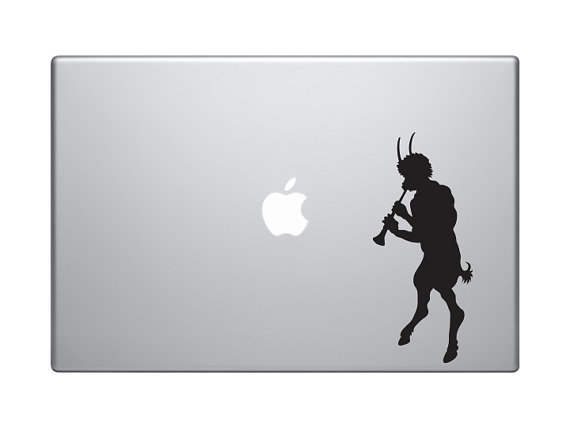 					                     is associated with Springtime, and is goat-footed